ПОСТАНОВЛЕНИЕ	                                                          КАРАР          № 14                              с. Яковлево                от  26 сентября  2017 г            Об инициировании проведения референдумаВ соответствии со статьей 15 Федерального закона от 12.06.2002 № 67-ФЗ «Об основных гарантиях избирательных прав и права на участие в референдуме граждан Российской Федерации», статьями 22, 56 Федерального закона от 06.10.2003  № 131-ФЗ «Об общих принципах организации местного самоуправления в Российской Федерации», статьей 12 Закона Республики Татарстан  от 24.03.2004 № 23-3РТ«О местном референдуме», статьей 11 Устава Яковлевского  сельского поселения Елабужского муниципального района, решением Совета Яковлевского сельского поселения от 01.07.2014 г. №141 «Об утверждении Положения о самообложении граждан и порядке сбора и использования средств самообложения граждан на территории Яковлевского  сельского поселения Елабужского муниципального района» Исполнительный комитет Яковлевского  сельского поселения Елабужского муниципального района РеРПОСТАНОВЛЯЕТ:1.  Инициировать проведение местного референдума по вопросу:1.1.     «Согласны ли вы на введение самообложения в сумме 200 рублей с граждан, место жительства которых расположено в границах муниципального образования Яковлевское сельское поселение Елабужского муниципального района, достигших возраста 18 лет, за исключением инвалидов общего заболевания,  ветеранов ВОВ и боевых действий, вдов участников ВОВ и боевых действий, многодетных семей, студентов очных отделений высших и средне-специальных (средне-профессиональных) учебных заведений,  размер платежей для которых составляет 100 рублей, на решение следующих вопросов местного значения:1.Поставка оборудования для детской площадки в  с.Яковлево;                                                                                                                    2.  Приобретение щебня для проведения ремонтных работ  дороги по ул. Полевая и дороги  до кладбища в с.Анзирка;                                                                      3.  Приобретение щебня для проведения ремонтных работ  дороги по ул. Светлая  д.Черенга;                                                                                                 4. Приобретение щебня для проведения ремонтных работ  дороги по ул. Мира в д.Чирши;5. Установка искусственной неровности по ул. Береговая в с.Бессониха.         «ДА»                                                      « НЕТ».2. Направить настоящее постановление в Совет Яковлевского сельского поселения Елабужского муниципального района для дальнейшего рассмотрения вопроса о проведении референдума.3.  Настоящее постановление подлежит обнародованию.         4. Контроль за исполнением настоящего постановления оставляю за собой.Руководитель                                                                   О.В.КозыреваИСПОЛНИТЕЛЬНЫЙ КОМИТЕТ ЯКОВЛЕВСКОГО СЕЛЬСКОГО ПОСЕЛЕНИЯ ЕЛАБУЖСКОГО МУНИЦИПАЛЬНОГО РАЙОНА РЕСПУБЛИКИ ТАТАРСТАН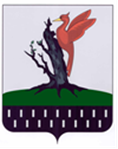 ТАТАРСТАН  РЕСПУБЛИКАСЫ АЛАБУГА  МУНИЦИПАЛЬ РАЙОНЫ ЯКОВЛЕВО АВЫЛ  ҖИРЛЕГЕ БАШКАРМА   КОМИТЕТЫ                 